О внесении изменений в постановление  Администрации сельского поселения Саитбабинский сельсовет муниципального района Гафурийский район Республики Башкортостан от 18.10.2019г.  № 70 « Об утверждении Административного регламента по  осуществлению муниципального контроля за сохранностью автомобильных дорог общего пользования  местного значения в границах населенных пунктов сельского поселения Саитбабинский сельсовет муниципального района Гафурийский район Республики Башкортостан»Согласно  ч.3.ст.13 Федерального закона от 26.12.2008 №29-ФЗ «О защите прав юридических лиц и индивидуальных предпринимателей при осуществлении государственного надзора и муниципального контроля» Администрация сельского поселения Саитбабинский сельсовет муниципального района Гафурийский район Республики Башкортостан ПОСТАНОВЛЯЕТ:1. Внести изменения в раздел «Сроки исполнения муниципальной функции по проведению проверок при осуществлении муниципального контроля за обеспечением сохранности автомобильных дорог общего пользования местного значения в границах сельского поселения Саитбабинский сельсовет муниципального района Гафурийский район Республики Башкортостан» Административного регламента по  осуществлению муниципального контроля за сохранностью автомобильных дорог общего пользования  местного значения в границах населенных пунктов сельского поселения Саитбабинский сельсовет муниципального района Гафурийский район Республики Башкортостан, утвержденного  постановлением  Администрации сельского поселения Саитбабинский сельсовет муниципального района  Гафурийский  район Республики Башкортостан от 18.10.2019 г. № 70, пункт 2.3.2 дополнить предложением следующего содержания:- в исключительных случаях, связанных с необходимостью проведения сложных и (или) длительных исследований, испытаний, специальных экспертиз и расследований на основании мотивированных предложений должностных лиц органа государственного контроля (надзора), органа муниципального контроля, проводящих выездную плановую проверку, срок проведения выездной плановой проверки может быть продлен руководителем такого органа, но не более чем на двадцать рабочих дней, в отношении малых предприятий не более чем на пятьдесят часов, микропредприятий не более чем на пятнадцать часов.2. Опубликовать (обнародовать) настоящее постановление,  разместить на официальном  информационном  интернет сайте Администрации сельского поселения Саитбабинский сельсовет муниципального района Гафурийский район Республики Башкортостан.3. Контроль за исполнением постановления оставляю за собой.Глава сельского поселения                                  В.С.КунафинБАШ?ОРТОСТАН РЕСПУБЛИКА№Ы;АФУРИ РАЙОНЫ МУНИЦИПАЛЬ РАЙОНЫНЫ*СЭЙЕТБАБА АУЫЛСОВЕТЫ АУЫЛ БИЛ"М"№ЕХАКИМИ"ТЕБАШ?ОРТОСТАН РЕСПУБЛИКА№Ы;АФУРИ РАЙОНЫ МУНИЦИПАЛЬ РАЙОНЫНЫ*СЭЙЕТБАБА АУЫЛСОВЕТЫ АУЫЛ БИЛ"М"№ЕХАКИМИ"ТЕ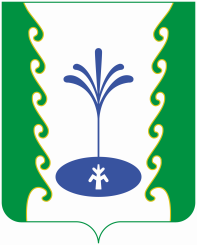 АДМИНИСТРАЦИЯСЕЛЬСКОГО ПОСЕЛЕНИЯСАИТБАБИНСКИЙ СЕЛЬСОВЕТМУНИЦИПАЛЬНОГО РАЙОНА ГАФУРИЙСКИЙ РАЙОНРЕСПУБЛИКИ БАШКОРТОСТАНАДМИНИСТРАЦИЯСЕЛЬСКОГО ПОСЕЛЕНИЯСАИТБАБИНСКИЙ СЕЛЬСОВЕТМУНИЦИПАЛЬНОГО РАЙОНА ГАФУРИЙСКИЙ РАЙОНРЕСПУБЛИКИ БАШКОРТОСТАН?АРАРПОСТАНОВЛЕНИЕ02 ноябрь, 2020 йыл№ 7702 ноября  2020 года